fakebookSearchHome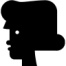 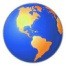 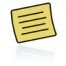 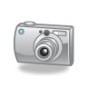 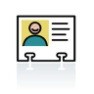 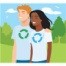 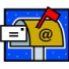 Lives In:	Best Friend:Born:	Age:	Interesting Fact:Wall	Reply:  	InfoPhotos (	)NotesFriendsSubscriptionsStatus:Friends (	)Reply:  	fakebookSearchHomePhotosYour PhotosSee All: PhotosWall InfoPhotos (	)Notes FriendsPhotos Of You	See All: PhotosSubscriptionsStatus:Friends (	)